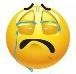 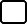 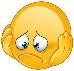 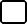 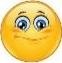 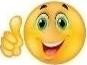 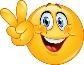 1. Read the text and write true or false.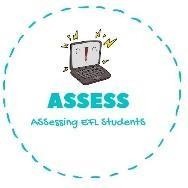 ENGLISH EXAMReading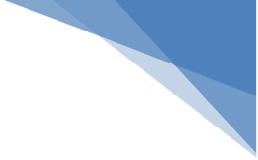 I wake up at 8 o’clock, I have breakfast with my parents, and I go to school with my classmate Lucas.I like studying History and English. I go back home and have lunch with my sister. My favourite meal is fish and chips.In the afternoon I do my homework, my mother helps me usually. At 18 o’clock I can go to the playground with my friends.Then, I must go to my house, and I have a shower. I have dinner with all my family. I brush my teeth everyday and I go to sleep at 21:00.Assessing EFL StudentsI wake up at 9 o’clockI go to school aloneI like History and EnglishMy favourite meal is eggs and chipsMy mother helps me with my homeworkI go to sleep at 22:00